37-ое заседание  27-созываҠАРАР                                                            РЕШЕНИЕО внесении изменений в решение Совета сельского поселения Мутабашевский сельсовет муниципального района Аскинский район Республики Башкортостан от  09 ноября 2017 года №122                              «Об установлении налога на имущество физических лиц»В соответствии с Налоговым кодексом  Российской Федерации Совет сельского поселения Мутабашевский  сельсовет муниципального района Аскинский район Республики Башкортостан р е ш и л:	1. Внести изменение в  решение Совета сельского поселения Мутабашевский сельсовет муниципального района Аскинский район Республики Башкортостан от 09 ноября 2017 года № 122 « Об установлении налога на имущество физических лиц»:1) пункт 2, подпункт 2.1  изложить  в  следующей редакции: «0,1 процента в отношении жилых домов,  частей  жилых домов;2) пункт 2, подпункт 2.2  изложить в  следующей  редакции:«0,1 процента в отношении квартир, комнат, частей квартир»;3) пункт 2, подпункт 2.5  читать в следующей редакции:- в отношении гаражей и машино - мест, в том числе расположенных в объектах налогообложения, указанных в подпунктах 2.7  настоящего пункта.4) Пункт 2, подпункт 2.7 изложить в  следующей редакции:«2  процентов  в отношении объектов налогообложения, включенных в перечень, определяемый в соответствии с пунктом 7 статьи 378.2 Налогового кодекса Российской Федерации, а также в отношении объектов налогообложения, предусмотренных абзацем вторым пункта 10 статьи 378.2 Налогового кодекса Российской Федерации, а также в отношении объектов налогообложения, кадастровая стоимость каждого из которых превышает 300 миллионов рублей».5) Пункт 2, подпункт 2.8  признать  утратившим  силу. 2. Решение  обнародовать на официальном сайте www.mutabash04sp.ru   и  на информационном стенде в здании администрации  сельского поселения  Мутабашевский  сельсовет муниципального района Аскинский район Республики Башкортостан по адресу: Республика Башкортостан, Аскинский район, с. Старый Мутабаш, ул.Центральная, д.29.3. Настоящее решение вступает в силу со дня подписания.      Глава Сельского поселения Мутабашевский сельсовет муниципального района Аскинский район Республики Башкортостан А.Г.Файзуллинс. Старый Мутабаш23 мая  2019 г№220БАШҠОРТОСТАН РЕСПУБЛИКАҺЫАСҠЫН  РАЙОНЫ   МУНИЦИПАЛЬ РАЙОНЫНЫҢ МОТАБАШ АУЫЛ  СОВЕТЫ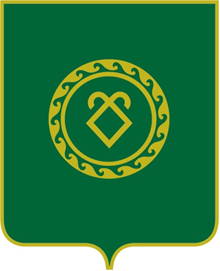 СОВЕТ СЕЛЬСКОГО ПОСЕЛЕНИЯМУТАБАШЕВСКИЙ СЕЛЬСОВЕТМУНИЦИПАЛЬНОГО РАЙОНААСКИНСКИЙ РАЙОНРЕСПУБЛИКИ  БАШКОРТОСТАН